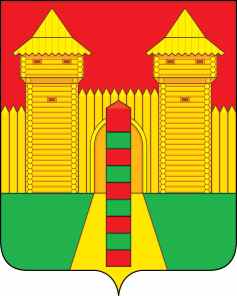 АДМИНИСТРАЦИЯ  МУНИЦИПАЛЬНОГО  ОБРАЗОВАНИЯ«ШУМЯЧСКИЙ  РАЙОН» СМОЛЕНСКОЙ  ОБЛАСТИПОСТАНОВЛЕНИЕот 11.04.2024г. № 189         п. ШумячиВ соответствии с Положением «О Почётной грамоте Администрации                 муниципального образования «Шумячский район» Смоленской области», утвержденным постановлением Администрации муниципального образования «Шумячский район» Смоленской области от 08.07.2010 г. № 106 (в редакции постановления Администрации муниципального образования «Шумячский район» Смоленской области от 28.02.2018 г. № 82), на основании ходатайства главного врача ОГБУЗ «Станция скорой медицинской помощи» Л.Ю.Савкина от 08.04.2024г. № 281Администрация муниципального образования «Шумячский район»               Смоленской областиП О С Т А Н О В Л Я Е Т:Наградить Почётной грамотой Администрации муниципального образования «Шумячский район» Смоленской области  Маёрову Наталью Викторовну, фельдшера скорой медицинской помощи областного государственного бюджетного учреждения здравоохранения «Станция скорой медицинской помощи», за многолетний добросовестный труд, высокопрофессиональное исполнение служебных обязанностей и в связи с празднованием Дня работника скорой медицинской помощи.Глава  муниципального образования«Шумячский район» Смоленской области                                    Д.А.КаменевО награждении Почётной грамотой  Администрации муниципального образования «Шумячский район» Смоленской области  Н.В. Маёровой                       